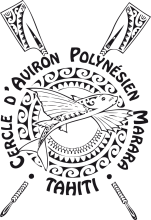 Cercle d’Aviron Polynésien – MararaCapmararatahiti.comFiche Adhésion Aviron Indoor / AviFit ®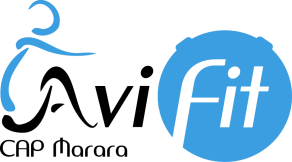 SAISON2017-2018Nom : _______________________________________Prénom : ___________________________________Genre :      Homme  	Femme  Nationalité : ________________________________Date de Naissance : _____ / _____ /_________Boite postale : ______________________________Code Postal : _______________________________Commune : _________________________________Téléphone : ________________________________Courriel : ___________________________________ Je suis déjà titulaire d’une licence A au CAP Marara pour la pratique nautique sur la saison en coursConditions d’inscription et d’accès aux cours :Remplir la présente fiche de renseignements et la remettre aux responsablesJoindre impérativement un certificat médical de moins d’un an attestant l’absence de contre indication à la pratique de l’aviron (aviron en compétition conseillé pour pouvoir participer à nos événements).Régler  mensuellement la cotisation au club de 8 000 XPF (6 000 XPF pour les titulaires d’une licence Annuelle, à jour de leur cotisation), avant le 10 de chaque mois. La licence fédérale Indoor est comprise dans la première cotisation.J’autorise le club à utiliser mon nom et mon image dans le cadre du fonctionnement de son site Internet et réseaux sociaux et de la difusion de documents promotionnels et j’accepte leurs reproductions sans limitation de durée et gratuitement.Fait le _____ / _____ /_________ à __________________ 		Signature : ---------------------------------------------------------------------------------------------------------------------------------RIB : CERCLE D AVIRON POLYNESIEN – BANQUE DE TAHITI – IBAN : FR76 1223 9000 0115 6125 0100 153 BIC : CEPAPFTPXXX